Fiche d’inscription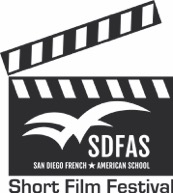 Festival du court-métrage de San Diego
May 2018Date limite : 23 février 2018Titre du film :  Contact (adresse : indiquer la personne référente) : Etablissement : Classe (préciser le nom de l’enseignant responsable du projet) : Adresse : Tél : E-mail : Je soussigné …………………………………………… certifie avoir pris connaissance du règlement et donne mon entière acceptation de celui-ci.Fait à ……………		Le ……………………..				Signature : Ce bulletin est à retourner à l’adresse suivante après avoir payé les frais d’inscription*:filmfestival@sdfrenchschool.org* Le document peut être envoyé puis mis à jour ultérieurement lorsque tous les détails de la fiche technique seront connus.Fiche technique du filmA joindre impérativement lors de la remise du film à la coordinationDurée : ……minutesFormat (.mov, .avi, .mpeg4 …) : Equipe (scénario, photo, cadre, animation, montage, son, musique, décors, costumes …) :Bref résumé du film : 